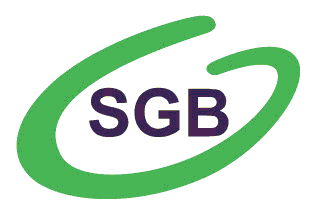 WNIOSEK o zmianę usług stempel nagłówkowy placówki BankuDane Posiadacza rachunku:numer rachunku |_ _|_ _| |_ _|_ _|_ _|_ _| |_ _|_ _|_ _|_ _| |_ _|_ _|_ _|_ _| |_ _|_ _|_ _|_ _| |_ _|_ _|_ _|_ _| |_ _|_ _|_ _|_ _|    Wyciągi bankowe/zestawienie opłat/ zestawienia transakcji  Zmiana pakietu/  częstotliwości pobierania opłat  Usługa na hasło Zmiana limitów do instrumentów płatniczych Duplikat karty/Nowy PIN/Hasło tymczasowe do 3D-Secure (do płatności w Internecie)Posiadacz rachunku oświadcza, iż w trakcie trwania umowy  wyraża zgodę /  nie wyraża zgody na zawiadamianie go przez Bank o zmianie:oprocentowania, w wyniku której następuje obniżenie oprocentowania środków pieniężnych zgromadzonych przez posiadacza na rachunku;rodzaju stawki bazowej; wysokości marży;taryfy;opłaty zawartej w dokumencie dotyczącym opłat z tytułu usług związanych z rachunkiem płatniczym;regulaminu;w zakresie uczestnictwa w obowiązkowym systemie gwarantowania depozytów i zasadach jego funkcjonowania, w tym o zakresie podmiotowym i przedmiotowym ochrony przysługującej ze strony tego systemu, w tym o rodzajach osób i podmiotów, które mogą być uznane za deponenta oraz 
o maksymalnej granicy ochrony gwarancyjnej; poprzez przesyłanie:	  zmienionych dokumentów na e-mail Posiadacza,  powiadomień do Posiadacza o zmianach dokumentów z informacją, że dokument zawierający zmiany jest dostępny na  portalu internetowym ,,Moje dokumenty SGB’’ : na  e-mail , albo za pomocą wiadomości SMS. ZMIANA LIMITÓW W SERWISIE INTERNETOWYM WYDANIE NOWYCH/ZMIANA ŚRODKÓW IDENTYFIKACJI ELEKTRONICZNEJ REZYGNACJA ZE WZNOWIENIA ŚRODKÓW IDENTYFIKACJI ELEKTRONICZNEJ*)Przyczyny wydania nowego środka:*)    W przypadku rezygnacji ze wznowienia ze środka identyfikacji elektronicznej, zablokowania, odblokowania elektronicznego kanału dostępu przez pełnomocnika niniejszy formularz podpisywany jest przez pełnomocnika**)	W przypadku, gdy numery rachunków zostały już wpisane w tabeli „Zmiana limitów do rachunków” nie ma potrzeby ich ponownego przepisywania, wystarczy wpisać „jw.” ***) usługa dostępna po wdrożeniu przez Bank_ _ _ _ _ _ _ _ _ _ _ _ _ _ _ _ _ _ _ _ _ _ _ _ _ _ _ _ _ _ _ _ _ _ _ _ _ _ _ _ _ _ _ _ _ _ _ _ _ Potwierdzam odbiór zamówionego duplikatu kartyImionanazwiskonazwiskoPESEL/należy wstawić znak X w wybrane pole/Z dniem 01-|_ _|_ _|-|_ _|_ _|_ _|_ _| proszę/ prosimy o generowanie:  wyciągów bankowych do rachunku:  na koniec miesiąca (bezpłatnie) po każdej zmianie salda częściej niż raz w miesiącu (odpłatnie – zgodnie z taryfą) miesięcznych zestawień transakcji dla karty nr|_ _|_ _|_ _|_ _| - |_ _|_ _|_ _|_ _| -  |_ _|_ _|_ _|_ _| -|_ _|_ _|_ _|_ _*) Bank będzie przekazywać posiadaczowi rachunku wyciąg bankowy/zestawienie opłat/zestawienia transakcji dla karty: w formie pisemnej – pocztą na adres korespondencyjny Posiadacza wskazany w umowie w postaci elektronicznej – za pośrednictwem elektronicznych kanałów dostępu w postaci elektronicznej – na adres poczty elektronicznej (e-mail) wskazany przez Posiadacza Posiadacz rachunku oświadcza, że rezygnuje:  z otrzymywania wyciągów bankowych/zestawienia opłat za pośrednictwem poczty lub drogą elektroniczną i zobowiązuje się do:  odbierania wyciągów/zestawienia opłat w formie pisemnej w placówce Banku prowadzącej rachunek pobierania wyciągów/zestawienia opłat w postaci elektronicznej za pośrednictwem elektronicznych kanałów dostępu  z otrzymywania zestawień transakcji dla karty nr |_ _|_ _|_ _|_ _| - |_ _|_ _|_ _|_ _| - |_ _|_ _|_ _|_ _| -  |_ _|_ _|_ _|_ _|  -  za pośrednictwem poczty lub drogą elektroniczną i zobowiązuje się do:  odbierania zestawień transakcji w formie pisemnej w placówce Banku prowadzącej rachunek, pobierania zestawień transakcji w postaci elektronicznej za pośrednictwem elektronicznych kanałów dostępu.Z dniem 01-|_ _|_ _|-|_ _|_ _|_ _|_ _| proszę/ prosimy o zmianę:  pakietu  na |__                  ________| (nazwa pakietu)                          opłaty za środki identyfikacji elektronicznej na:  opłata miesięczna,  opłata jednorazowaInne………………………………..Z dniem 01-|_ _|_ _|-|_ _|_ _|_ _|_ _|proszę o uruchomienie usługi udzielania informacji telefonicznej  „na hasło”. Posiadacz rachunku oświadcza, iż zapoznał się z warunkami usługi i akceptuje je.Z dniem 01-|_ _|_ _|-|_ _|_ _|_ _|_ _| rezygnuję z  usługi udzielania informacji telefonicznej  „na hasło”.Dla karty  /BLIKA  o numerze:|_ _|_ _|_ _|_ _| - |_ _|_ _|_ _|_ _| - |_ _|_ _|_ _|_ _| - |_ _|_ _|_ _|_ _| ustalono nowe limity dzienne w walucie rachunku - PLN/EUR/GBP/USD:limit dzienny wypłat gotówki:            ...............   limit transakcji bezgotówkowych:      ...............  , w tym dla transakcji:MOTO- zamówień e-mail/telefonicznych (dotyczy kart): ...............  ,internetowych:  ..............., włączono limit zbliżeniowy                   wyłączono limit zbliżeniowy Proszę o odblokowanie:    Portfela SGB     hasła 3D Securenumer karty:  |_ _|_ _|_ _|_ _| - |_ _|_ _|_ _|_ _| - |_ _|_ _|_ _|_ _| - |_ _|_ _|_ _|_ _|Proszę o wydanie :    duplikatu z nowym numerem PIN    duplikatu bez nowego numeru PIN    nowego numeru PIN         sposób dostarczenia PIN:           na adres do korespondencji          SMS-em - numer telefonu, na który ma być wysłany PIN        +48 |__|__|__|__|__|__|__|__|__|     Hasło do pobrania PIN-u na SMS (max.64 znaki, bez polskich liter) |__|__|__|__|__|__|__|__|__|__|__|Proszę o umożliwienie dokonywania transakcji w Internecie z użyciem Hasła 3D-SecureUstanawiam następujące hasło tymczasowe do 3D-Secure ………………………….(max 12 znaków - bez polskich znaków). Posiadacz karty otrzymuje niniejsze hasło celem przekazania użytkownikowi . kartynumer karty:  |_ _|_ _|_ _|_ _| - |_ _|_ _|_ _|_ _| - |_ _|_ _|_ _|_ _| - |_ _|_ _|_ _|_ _|Dane  posiadacza karty/użytkownika karty: NADANIE NOWEGO IDENTYFIKATORA ID  ODTWORZENIE IDENTYFIKATORA ID NADANIE NOWEGO IDENTYFIKATORA ID  ODTWORZENIE IDENTYFIKATORA ID NADANIE NOWEGO IDENTYFIKATORA ID  ODTWORZENIE IDENTYFIKATORA ID NADANIE NOWEGO IDENTYFIKATORA ID  ODTWORZENIE IDENTYFIKATORA ID NADANIE NOWEGO IDENTYFIKATORA ID  ODTWORZENIE IDENTYFIKATORA ID NADANIE NOWEGO IDENTYFIKATORA ID  ODTWORZENIE IDENTYFIKATORA ID NADANIE NOWEGO IDENTYFIKATORA ID  ODTWORZENIE IDENTYFIKATORA ID NADANIE NOWEGO IDENTYFIKATORA ID  ODTWORZENIE IDENTYFIKATORA ID NADANIE NOWEGO IDENTYFIKATORA ID  ODTWORZENIE IDENTYFIKATORA ID NADANIE NOWEGO IDENTYFIKATORA ID  ODTWORZENIE IDENTYFIKATORA ID ODBLOKOWANIE/  ZABLOKOWANIE SERWISU INTERNETOWEGO* ODBLOKOWANIE/  ZABLOKOWANIE SERWISU INTERNETOWEGO* ODBLOKOWANIE/  ZABLOKOWANIE SERWISU INTERNETOWEGO* ODBLOKOWANIE/  ZABLOKOWANIE SERWISU INTERNETOWEGO* ODBLOKOWANIE/  ZABLOKOWANIE SERWISU INTERNETOWEGO* ODBLOKOWANIE/  ZABLOKOWANIE SERWISU INTERNETOWEGO* ODBLOKOWANIE/  ZABLOKOWANIE SERWISU INTERNETOWEGO* ODBLOKOWANIE/  ZABLOKOWANIE SERWISU INTERNETOWEGO* ODBLOKOWANIE/  ZABLOKOWANIE SERWISU INTERNETOWEGO* ODBLOKOWANIE/  ZABLOKOWANIE SERWISU INTERNETOWEGO* ODBLOKOWANIE/  ZABLOKOWANIE SERWISU INTERNETOWEGO*maksymalna kwota każdej operacjimaksymalna kwota każdej operacjimaksymalna kwota każdej operacjimaksymalna kwota każdej operacjimaksymalna kwota każdej operacjimaksymalna kwota każdej operacjimaksymalna kwota każdej operacjimaksymalna kwota każdej operacjimaksymalna kwota każdej operacjimaksymalna kwota wszystkich operacji 
w ciągu dniamaksymalna kwota wszystkich operacji 
w ciągu dniamaksymalna kwota wszystkich operacji 
w ciągu dniamaksymalna kwota wszystkich operacji 
w ciągu dniamaksymalna kwota wszystkich operacji 
w ciągu dniamaksymalna kwota wszystkich operacji 
w ciągu dniamaksymalna kwota wszystkich operacji 
w ciągu dnia UDOSTĘPNIENIE RACHUNKU/ ZMIANA LIMITÓW DO RACHUNKÓW UDOSTĘPNIENIE RACHUNKU/ ZMIANA LIMITÓW DO RACHUNKÓW UDOSTĘPNIENIE RACHUNKU/ ZMIANA LIMITÓW DO RACHUNKÓW UDOSTĘPNIENIE RACHUNKU/ ZMIANA LIMITÓW DO RACHUNKÓW UDOSTĘPNIENIE RACHUNKU/ ZMIANA LIMITÓW DO RACHUNKÓW UDOSTĘPNIENIE RACHUNKU/ ZMIANA LIMITÓW DO RACHUNKÓW UDOSTĘPNIENIE RACHUNKU/ ZMIANA LIMITÓW DO RACHUNKÓW UDOSTĘPNIENIE RACHUNKU/ ZMIANA LIMITÓW DO RACHUNKÓW UDOSTĘPNIENIE RACHUNKU/ ZMIANA LIMITÓW DO RACHUNKÓW UDOSTĘPNIENIE RACHUNKU/ ZMIANA LIMITÓW DO RACHUNKÓW UDOSTĘPNIENIE RACHUNKU/ ZMIANA LIMITÓW DO RACHUNKÓW UDOSTĘPNIENIE RACHUNKU/ ZMIANA LIMITÓW DO RACHUNKÓW UDOSTĘPNIENIE RACHUNKU/ ZMIANA LIMITÓW DO RACHUNKÓW UDOSTĘPNIENIE RACHUNKU/ ZMIANA LIMITÓW DO RACHUNKÓW UDOSTĘPNIENIE RACHUNKU/ ZMIANA LIMITÓW DO RACHUNKÓW UDOSTĘPNIENIE RACHUNKU/ ZMIANA LIMITÓW DO RACHUNKÓWRACHUNEK NRRACHUNEK NRRACHUNEK NRRACHUNEK NRRACHUNEK NRWalutamaksymalna kwota każdej operacjimaksymalna kwota każdej operacjimaksymalna kwota każdej operacjimaksymalna kwota wszystkich operacji w ciągu dniamaksymalna kwota wszystkich operacji w ciągu dniamaksymalna kwota wszystkich operacji w ciągu dniamaksymalna kwota wszystkich operacji w ciągu dniamaksymalna kwota wszystkich operacji w ciągu dniamaksymalna kwota wszystkich operacji w ciągu dniamaksymalna kwota wszystkich operacji w ciągu dnia1)2) ZMIANA PAKIETU SERWISU SMS (należy zaznaczyć nowe ustawienia) ZMIANA PAKIETU SERWISU SMS (należy zaznaczyć nowe ustawienia) ZMIANA PAKIETU SERWISU SMS (należy zaznaczyć nowe ustawienia) ZMIANA PAKIETU SERWISU SMS (należy zaznaczyć nowe ustawienia) ZMIANA PAKIETU SERWISU SMS (należy zaznaczyć nowe ustawienia) ZMIANA PAKIETU SERWISU SMS (należy zaznaczyć nowe ustawienia) ZMIANA PAKIETU SERWISU SMS (należy zaznaczyć nowe ustawienia) ZMIANA PAKIETU SERWISU SMS (należy zaznaczyć nowe ustawienia) ZMIANA PAKIETU SERWISU SMS (należy zaznaczyć nowe ustawienia) ZMIANA PAKIETU SERWISU SMS (należy zaznaczyć nowe ustawienia) ZMIANA PAKIETU SERWISU SMS (należy zaznaczyć nowe ustawienia) ZMIANA PAKIETU SERWISU SMS (należy zaznaczyć nowe ustawienia)Z dniem  01-|_ _|_ _|-|_ _|_ _|_ _|_ _| proszę/ prosimy o zmianę pakietu Serwisu SMS dla rachunków**):Z dniem  01-|_ _|_ _|-|_ _|_ _|_ _|_ _| proszę/ prosimy o zmianę pakietu Serwisu SMS dla rachunków**):Z dniem  01-|_ _|_ _|-|_ _|_ _|_ _|_ _| proszę/ prosimy o zmianę pakietu Serwisu SMS dla rachunków**):Z dniem  01-|_ _|_ _|-|_ _|_ _|_ _|_ _| proszę/ prosimy o zmianę pakietu Serwisu SMS dla rachunków**):Z dniem  01-|_ _|_ _|-|_ _|_ _|_ _|_ _| proszę/ prosimy o zmianę pakietu Serwisu SMS dla rachunków**):Z dniem  01-|_ _|_ _|-|_ _|_ _|_ _|_ _| proszę/ prosimy o zmianę pakietu Serwisu SMS dla rachunków**):Z dniem  01-|_ _|_ _|-|_ _|_ _|_ _|_ _| proszę/ prosimy o zmianę pakietu Serwisu SMS dla rachunków**):Z dniem  01-|_ _|_ _|-|_ _|_ _|_ _|_ _| proszę/ prosimy o zmianę pakietu Serwisu SMS dla rachunków**):Z dniem  01-|_ _|_ _|-|_ _|_ _|_ _|_ _| proszę/ prosimy o zmianę pakietu Serwisu SMS dla rachunków**):Z dniem  01-|_ _|_ _|-|_ _|_ _|_ _|_ _| proszę/ prosimy o zmianę pakietu Serwisu SMS dla rachunków**):Z dniem  01-|_ _|_ _|-|_ _|_ _|_ _|_ _| proszę/ prosimy o zmianę pakietu Serwisu SMS dla rachunków**):Z dniem  01-|_ _|_ _|-|_ _|_ _|_ _|_ _| proszę/ prosimy o zmianę pakietu Serwisu SMS dla rachunków**):1)  pakiet informacyjny pakiet bezpieczeństwa  pakiet informacyjny pakiet bezpieczeństwa  pakiet informacyjny pakiet bezpieczeństwa  pakiet informacyjny pakiet bezpieczeństwa  pakiet informacyjny pakiet bezpieczeństwa  pakiet informacyjny pakiet bezpieczeństwa  pakiet informacyjny pakiet bezpieczeństwa  pakiet informacyjny pakiet bezpieczeństwa2)  pakiet informacyjny pakiet bezpieczeństwa  pakiet informacyjny pakiet bezpieczeństwa  pakiet informacyjny pakiet bezpieczeństwa  pakiet informacyjny pakiet bezpieczeństwa  pakiet informacyjny pakiet bezpieczeństwa  pakiet informacyjny pakiet bezpieczeństwa  pakiet informacyjny pakiet bezpieczeństwa  pakiet informacyjny pakiet bezpieczeństwa3)  pakiet informacyjny pakiet bezpieczeństwa  pakiet informacyjny pakiet bezpieczeństwa  pakiet informacyjny pakiet bezpieczeństwa  pakiet informacyjny pakiet bezpieczeństwa  pakiet informacyjny pakiet bezpieczeństwa  pakiet informacyjny pakiet bezpieczeństwa  pakiet informacyjny pakiet bezpieczeństwa  pakiet informacyjny pakiet bezpieczeństwaWstrzymywanie SMS-ów pasywnych w godzinach określonych przez bankWstrzymywanie SMS-ów pasywnych w godzinach określonych przez bankWstrzymywanie SMS-ów pasywnych w godzinach określonych przez bankWstrzymywanie SMS-ów pasywnych w godzinach określonych przez bankWstrzymywanie SMS-ów pasywnych w godzinach określonych przez bankWstrzymywanie SMS-ów pasywnych w godzinach określonych przez bankTAK                                          NIE   TAK                                          NIE   TAK                                          NIE   TAK                                          NIE   TAK                                          NIE   TAK                                          NIE   Token mobilny SMSHasło stałeHasło stałeIdentyfikator ID:kod aktywacyjny będzie przesłany na nr tel. komórkowego wskazanego w BankuIdentyfikator ID:Hasła SMS będą przesłane na nr tel. komórkowego wskazanego w BankuNr koperty do hasła stałego (logowanie dla autoryzacji SMS)………………..Nr koperty do hasła stałego (logowanie dla autoryzacji SMS)………………..DOSTARCZENIE PRZESYŁKIDOSTARCZENIE PRZESYŁKIDOSTARCZENIE PRZESYŁKIDOSTARCZENIE PRZESYŁKIDOSTARCZENIE PRZESYŁKIpoczta:list zwykły / list polecony firma kurierska  odbiór w placówcemiejscowość, datamiejscowość, datapodpis Posiadacza rachunkupodpis Współposiadaczamiejscowość, datastempel funkcyjny i podpis pracownika placówki Bankustempel funkcyjny i podpis pracownika placówki Bankumiejscowość, datapodpis Posiadacza/użytkownika karty